LES PASSEJAÏRES DE VARILHES                    				  	 FICHE ITINÉRAIRETARASCON n° 2"Cette fiche participe à la constitution d'une mémoire des itinéraires proposés par les animateurs du club. Eux seuls y ont accès. Ils s'engagent à ne pas la diffuser en dehors du club."Date de la dernière mise à jour : 1 mai 2020La carte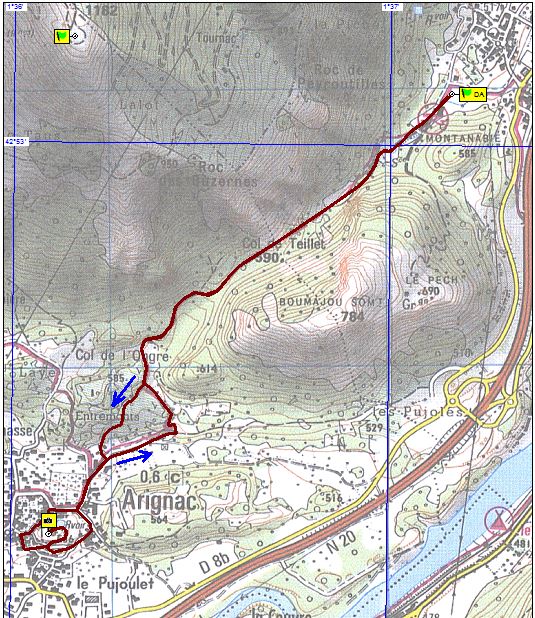 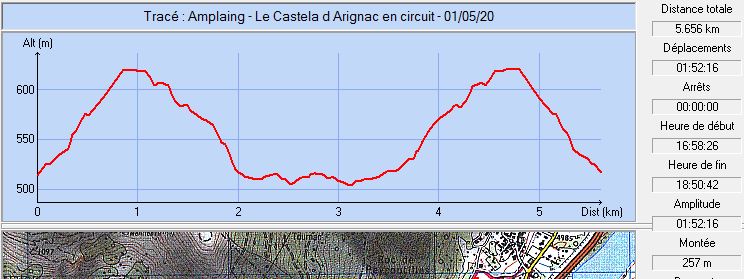 Commune de départ et dénomination de l’itinéraire : Amplaing – Aire de pique-nique au départ de ce chemin - Le Castela d’ Arignac en circuit depuis AmplaingDate, animateur(trice), nombre de participants (éventuel) :18.02.2017 – J. Dcker – 49 participants (Reportage photos)L’itinéraire est décrit sur les supports suivants : Parcours "inventé" par Jacky DeckerClassification, temps de parcours, dénivelé positif, distance, durée :Promeneur – 2h30 – 200 m – 6 km – ½ journée                 Indice d’effort : 35  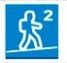 Balisage : Jaune sauf du km 1,6 au km 2,0 à Arignac (Pas de balisage sur cette portion)Particularité(s) : Il s’agit d’un aller/retour agrémenté de deux petites bouclesSite ou point remarquable :Le dolmen de Peyrogall, à droite, juste après le départLe site du Castela d’Arignac, sa tour restaurée et le point de vue sur les montagnes environnantesTrace GPS : Oui Distance entre la gare de Varilhes et le lieu de départ : 22 kmObservation(s) : 